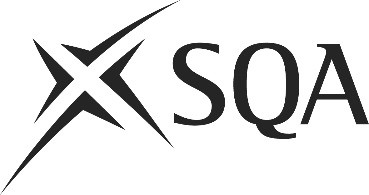 Unit PPL1PRD7 (HL12 04)	Assemble Meals for Distribution via Conveyor BeltI confirm that the evidence detailed in this unit is my own work.I confirm that the candidate has achieved all the requirements of this unit.I confirm that the candidate’s sampled work meets the standards specified for this unit and may be presented for external verification.Unit PPL1PRD7 (HL12 04)	Assemble Meals for Distribution via Conveyor BeltThis page is intentionally blankUnit PPL1PRD7 (HL12 04)	Assemble Meals for Distribution via Conveyor BeltUnit PPL1PRD7 (HL12 04)	Assemble Meals for Distribution via Conveyor BeltUnit PPL1PRD7 (HL12 04)	Assemble Meals for Distribution via Conveyor BeltUnit PPL1PRD7 (HL12 04)	Assemble Meals for Distribution via Conveyor BeltSupplementary evidenceCandidate’s nameCandidate’s signatureDateAssessor’s nameAssessor’s signatureDateCountersigning — Assessor’s name(if applicable)Countersigning — Assessor’s signature(if applicable)DateInternal verifier’s nameInternal verifier’s signatureDateCountersigning — Internal verifier’s name(if applicable)Countersigning — Internal verifier’s signature(if applicable)DateExternal Verifier’s initials and date (if sampled)Unit overviewThis unit is about preparing the conveyor belt and service equipment and assembling food/drink items. It also covers presenting the food on trays, and maintaining levels of stock during the process.Sufficiency of evidenceThere must be sufficient evidence to ensure that the candidate can consistently achieve the required standard over a period of time in the workplace or approved realistic working environment.Performance criteriaPerformance criteriaWhat you must do:What you must do:There must be evidence for all Performance Criteria (PC). The assessor must assess 1–12 by directly observing the candidate’s work.There must be evidence for all Performance Criteria (PC). The assessor must assess 1–12 by directly observing the candidate’s work.Prepare conveyor belt ready for run1	Check that the conveyor belt is clean, undamaged and ready for use2	Check that service equipment is clean, undamaged and located correctly ready for use3	Assemble sufficient stocks for the belt run and store them in line with food safety requirements4	Select the correct menu display ready for useAssemble specified tray sets on the conveyor belt5	Put the quantity and type of food service equipment, cutlery and condiments on the trays6	Ensure the trays fully meet menu specifications7	Present food correctly on the plates/food containers8	Maintain levels of stock and service equipment during the belt run9	Reject any trays that do not meet the menu specifications, and report them to the proper person10	Put the tray in the correct trolley for transportation11	Transport food trolleys safely to the appropriate area for distribution12	Store any surplus stock items correctly and safelyScope/RangeScope/RangeWhat you must cover:What you must cover:All scope/range must be covered. There must be performance evidence, gathered through direct observation by the assessor of the candidate’s work for a minimum of:All scope/range must be covered. There must be performance evidence, gathered through direct observation by the assessor of the candidate’s work for a minimum of:four from:(a)	bain marie(b)	trolleys(c)	service utensils(d)	trays(e)	crockery(f)	cutlery(g)	napkinstwo from:(h)	food items(i)	drink items(j)	condiments(k)	accompanimentsEvidence for the remaining points under ‘what you must cover’ may be assessed through questioning or witness testimony.Evidence referenceEvidence descriptionDatePerformance criteriaPerformance criteriaPerformance criteriaPerformance criteriaPerformance criteriaPerformance criteriaPerformance criteriaPerformance criteriaPerformance criteriaPerformance criteriaPerformance criteriaPerformance criteriaScope/RangeScope/RangeScope/RangeScope/RangeScope/RangeScope/RangeScope/RangeScope/RangeScope/RangeScope/RangeScope/RangeEvidence referenceEvidence descriptionDateWhat you must doWhat you must doWhat you must doWhat you must doWhat you must doWhat you must doWhat you must doWhat you must doWhat you must doWhat you must doWhat you must doWhat you must doWhat you must coverWhat you must coverWhat you must coverWhat you must coverWhat you must coverWhat you must coverWhat you must coverWhat you must coverWhat you must coverWhat you must coverWhat you must coverEvidence referenceEvidence descriptionDate123456789101112abcdefghijkKnowledge and understandingKnowledge and understandingEvidence referenceand dateWhat you must know and understandWhat you must know and understandEvidence referenceand dateFor those knowledge statements that relate to how the candidate should do something, the assessor may be able to infer that the candidate has the necessary knowledge from observing their performance or checking products of their work. In all other cases, evidence of the candidate’s knowledge and understanding must be gathered by alternative methods of assessment (eg oral or written questioning).For those knowledge statements that relate to how the candidate should do something, the assessor may be able to infer that the candidate has the necessary knowledge from observing their performance or checking products of their work. In all other cases, evidence of the candidate’s knowledge and understanding must be gathered by alternative methods of assessment (eg oral or written questioning).Evidence referenceand datePrepare conveyor belt ready for run1Safe and hygienic working practices for preparing the conveyor belt ready for use and why these are important2Why waste must be handled and disposed of correctly3How to carry out food temperature control checks and why these checks are important4How to clean the conveyor belt ready for use5Why a constant stock of food service items should be maintained6The types of unexpected situations that may occur when you are preparing the conveyor belt and how to deal with theseAssemble tray sets on the conveyor belt7Safe and hygienic working practices for the assembly of tray sets on the conveyor belt and why these are important8How to report faults with equipment9How to operate the conveyor belt machine10What the production requirements are (volume and types of meal) for the session11How to interpret specifications for tray layout, menus and special meal variations12The types of unexpected situations that may occur when you are assembling and presenting meals and how to deal with theseEvidenceEvidenceDate123456Assessor feedback on completion of the unit